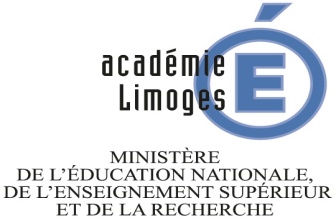 Document Unique d’Evaluation des Risques Professionnels(Décret n°2001-1016 du 05/11/2001 – Code du travail : Article R4121-1 et R4121-2)Document Unique d’Evaluation des Risques Professionnels(Décret n°2001-1016 du 05/11/2001 – Code du travail : Article R4121-1 et R4121-2)Document Unique d’Evaluation des Risques Professionnels(Décret n°2001-1016 du 05/11/2001 – Code du travail : Article R4121-1 et R4121-2)Document Unique d’Evaluation des Risques Professionnels(Décret n°2001-1016 du 05/11/2001 – Code du travail : Article R4121-1 et R4121-2)Document Unique d’Evaluation des Risques Professionnels(Décret n°2001-1016 du 05/11/2001 – Code du travail : Article R4121-1 et R4121-2)Document Unique d’Evaluation des Risques Professionnels(Décret n°2001-1016 du 05/11/2001 – Code du travail : Article R4121-1 et R4121-2)Document Unique d’Evaluation des Risques Professionnels(Décret n°2001-1016 du 05/11/2001 – Code du travail : Article R4121-1 et R4121-2)EcoleNom :Adresse :Tel :Mail :Document UniqueRéalisé le :  Mis à jour le :Document UniqueRéalisé le :  Mis à jour le :Document UniqueRéalisé le :  Mis à jour le :DirecteurNom :Prénom :Document UniqueRéalisé le :  Mis à jour le :Document UniqueRéalisé le :  Mis à jour le :Document UniqueRéalisé le :  Mis à jour le :Document UniqueRéalisé le :  Mis à jour le :Document UniqueRéalisé le :  Mis à jour le :Document UniqueRéalisé le :  Mis à jour le :CirconscriptionNom :Tel :Mail :Document UniqueRéalisé le :  Mis à jour le :Document UniqueRéalisé le :  Mis à jour le :Document UniqueRéalisé le :  Mis à jour le :IENNom :Prénom :Document UniqueRéalisé le :  Mis à jour le :Document UniqueRéalisé le :  Mis à jour le :Document UniqueRéalisé le :  Mis à jour le :Assistant de préventionNom :Prénom :Document UniqueRéalisé le :  Mis à jour le :Document UniqueRéalisé le :  Mis à jour le :Document UniqueRéalisé le :  Mis à jour le :Document UniqueRéalisé le :  Mis à jour le :Document UniqueRéalisé le :  Mis à jour le :Document UniqueRéalisé le :  Mis à jour le :Effectifs de l’écoleNombre d'élèves :Document UniqueRéalisé le :  Mis à jour le :Document UniqueRéalisé le :  Mis à jour le :Document UniqueRéalisé le :  Mis à jour le :Effectifs de l’écoleNombre de personnels enseignants :Document UniqueRéalisé le :  Mis à jour le :Document UniqueRéalisé le :  Mis à jour le :Document UniqueRéalisé le :  Mis à jour le :Effectifs de l’écoleAutres personnels (ATSEM, EVS,AVS...)  :Document UniqueRéalisé le :  Mis à jour le :Document UniqueRéalisé le :  Mis à jour le :Document UniqueRéalisé le :  Mis à jour le :DOCUMENT UNIQUE DES ECOLES : INVENTAIRE DES RISQUESDOCUMENT UNIQUE DES ECOLES : INVENTAIRE DES RISQUESDOCUMENT UNIQUE DES ECOLES : INVENTAIRE DES RISQUESRisquessubsistantsRisquessubsistantsRisquessubsistantsPage : 1/3Page : 1/3Famille à risquesRisque professionnel :lieu, description du risqueMesures de préventionmises en placeNonOuiNiveau de risquePropositions d'actionsPilote :Directeur(Conseil des maîtres)IENMairieEchéanceEchéanceHygièneAérationAssainissementEntretien des locauxEquipements sanitaires…..............HygièneAérationAssainissementEntretien des locauxEquipements sanitaires…..............HygièneAérationAssainissementEntretien des locauxEquipements sanitaires…..............HygièneAérationAssainissementEntretien des locauxEquipements sanitaires…..............HygièneAérationAssainissementEntretien des locauxEquipements sanitaires…..............HygièneAérationAssainissementEntretien des locauxEquipements sanitaires…..............HygièneAérationAssainissementEntretien des locauxEquipements sanitaires…..............HygièneAérationAssainissementEntretien des locauxEquipements sanitaires…..............DOCUMENT UNIQUE DES ECOLES : INVENTAIRE DES RISQUESDOCUMENT UNIQUE DES ECOLES : INVENTAIRE DES RISQUESDOCUMENT UNIQUE DES ECOLES : INVENTAIRE DES RISQUESRisquessubsistantsRisquessubsistantsRisquessubsistantsPage : 2/3Page : 2/3Page : 2/3Famille à risquesFamille à risquesRisque professionnel :lieu, description du risqueMesures de préventionmises en placeNonOuiNiveau de risquePropositions d'actionsPilote :Directeur(Conseil des maîtres)IENMairieEchéanceEchéanceEchéanceEchéanceSécuritéElectriqueSécuritéElectriqueSécuritéElectriqueSécuritéIncendieExplosionSécuritéIncendieExplosionSécuritéIncendieExplosionSécuritéProduits dangereuxSécuritéProduits dangereuxSécuritéProduits dangereuxSécuritéCirculation dans l’établissement à l’intérieur et à l’extérieur des bâtiments (routier ou piéton)Intervention d’une entreprise extérieureSécuritéCirculation dans l’établissement à l’intérieur et à l’extérieur des bâtiments (routier ou piéton)Intervention d’une entreprise extérieureSécuritéCirculation dans l’établissement à l’intérieur et à l’extérieur des bâtiments (routier ou piéton)Intervention d’une entreprise extérieureSécuritéStructure et occupation des locauxSécuritéStructure et occupation des locauxSécuritéStructure et occupation des locauxSécuritéAutre      DOCUMENT UNIQUE DES ECOLES : INVENTAIRE DES RISQUES      DOCUMENT UNIQUE DES ECOLES : INVENTAIRE DES RISQUES      DOCUMENT UNIQUE DES ECOLES : INVENTAIRE DES RISQUES      DOCUMENT UNIQUE DES ECOLES : INVENTAIRE DES RISQUES      DOCUMENT UNIQUE DES ECOLES : INVENTAIRE DES RISQUES      DOCUMENT UNIQUE DES ECOLES : INVENTAIRE DES RISQUES      DOCUMENT UNIQUE DES ECOLES : INVENTAIRE DES RISQUESRisquessubsistantsRisquessubsistantsRisquessubsistantsRisquessubsistantsRisquessubsistantsRisquessubsistantsPage : 3/3Page : 3/3Page : 3/3Page : 3/3Page : 3/3Famille à risquesFamille à risquesFamille à risquesFamille à risquesRisque professionnel :lieu, description du risqueRisque professionnel :lieu, description du risqueMesures de préventionmises en placeMesures de préventionmises en placeNonNonOuiOuiNiveau de risqueNiveau de risquePropositions d’actions :Propositions d’actions :Pilote :Directeur(Conseil des maîtres)IENMairiePilote :Directeur(Conseil des maîtres)IENMairieEchéanceEchéanceEchéancePsycho-sociauxPsycho-sociauxPsycho-sociauxConditions de travail :Cadre de travail (emploi du temps, effectifs élèves...)Charges de travail (liées aux réformes...)Relations humaines :avec les collègues, la hiérarchie, les parents, les élèves, les collectivités territoriales....Psycho-sociauxPsycho-sociauxPsycho-sociauxConditions de travail :Cadre de travail (emploi du temps, effectifs élèves...)Charges de travail (liées aux réformes...)Relations humaines :avec les collègues, la hiérarchie, les parents, les élèves, les collectivités territoriales....Psycho-sociauxPsycho-sociauxPsycho-sociauxConditions de travail :Cadre de travail (emploi du temps, effectifs élèves...)Charges de travail (liées aux réformes...)Relations humaines :avec les collègues, la hiérarchie, les parents, les élèves, les collectivités territoriales....Psycho-sociauxPsycho-sociauxPsycho-sociauxConditions de travail :Cadre de travail (emploi du temps, effectifs élèves...)Charges de travail (liées aux réformes...)Relations humaines :avec les collègues, la hiérarchie, les parents, les élèves, les collectivités territoriales....Psycho-sociauxPsycho-sociauxPsycho-sociauxConditions de travail :Cadre de travail (emploi du temps, effectifs élèves...)Charges de travail (liées aux réformes...)Relations humaines :avec les collègues, la hiérarchie, les parents, les élèves, les collectivités territoriales....Psycho-sociauxPsycho-sociauxPsycho-sociauxConditions de travail :Cadre de travail (emploi du temps, effectifs élèves...)Charges de travail (liées aux réformes...)Relations humaines :avec les collègues, la hiérarchie, les parents, les élèves, les collectivités territoriales....Psycho-sociauxPsycho-sociauxPsycho-sociauxConditions de travail :Cadre de travail (emploi du temps, effectifs élèves...)Charges de travail (liées aux réformes...)Relations humaines :avec les collègues, la hiérarchie, les parents, les élèves, les collectivités territoriales....Psycho-sociauxPsycho-sociauxPsycho-sociauxConditions de travail :Cadre de travail (emploi du temps, effectifs élèves...)Charges de travail (liées aux réformes...)Relations humaines :avec les collègues, la hiérarchie, les parents, les élèves, les collectivités territoriales....Psycho-sociauxPsycho-sociauxPsycho-sociauxViolence interneViolence externePsycho-sociauxPsycho-sociauxPsycho-sociauxViolence interneViolence externeErgonomieTroubles Musculo SquelettiquesActivité physiquePosturesPort de chargesErgonomieTroubles Musculo SquelettiquesActivité physiquePosturesPort de chargesErgonomieTroubles Musculo SquelettiquesActivité physiquePosturesPort de chargesErgonomieTroubles Musculo SquelettiquesActivité physiquePosturesPort de chargesErgonomieEnvironnement de travailBruitsAmbiances thermiquesEclairageUtilisation d’écranErgonomieEnvironnement de travailBruitsAmbiances thermiquesEclairageUtilisation d’écranErgonomieEnvironnement de travailBruitsAmbiances thermiquesEclairageUtilisation d’écran